Jak můžeme v češtině děkovat?Co je typické pro psaní a co pro mluvení? Podívejte se do korpusu (https://syd.korpus.cz/).Pro psaní je typické:Pro mluvení je typické:Doplňte do tabulky procenta z grafů.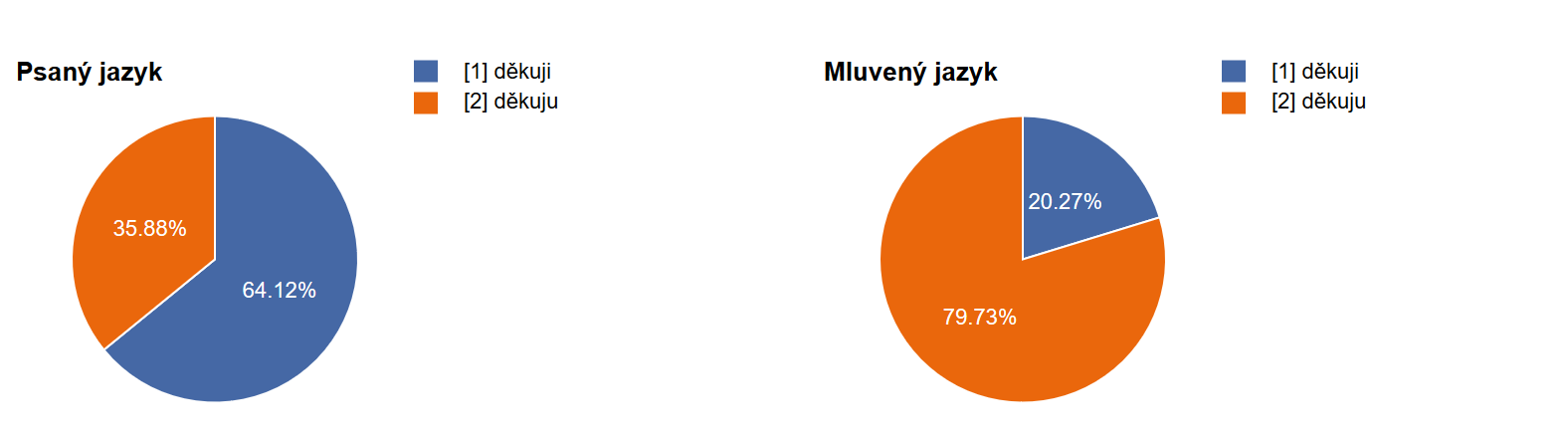 variantapsanímluveníděkujiděkuju